Муниципальное  бюджетное учреждение культуры« Лысьвенская библиотечная система»Центральная библиотекаОтдел обслуживания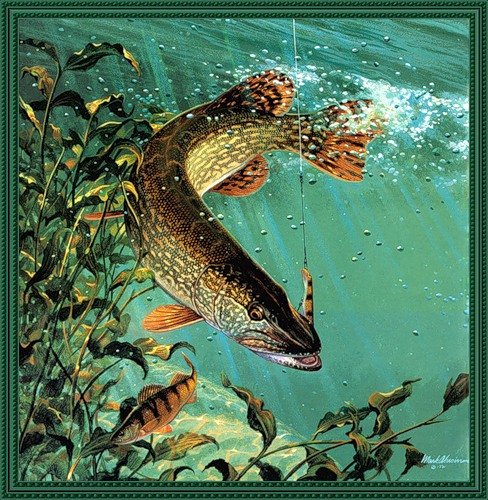 Ловись рыбка большая и маленькаяАннотированный список литературыЛысьва2015ББК 91.9:4Л  68 	Ловись рыбка большая и маленькая: аннотированный список литературы / МБУК « Лысьвенская БС», Центр. б-ка; сост. М. Тетюева. – Лысьва: [б.и.], 2015. – 12с.Данное издание состоит из шести разделов и включает в себя сведения о рыбаках и рыбалке. Материал расположен в алфавитном порядке авторов и названий. Предложен список сайтов о рыбалке. Список предназначен для рыболовов – любителей и знатоков рыбалки.Составитель и компьютерная верстка: М.Н. Тетюева.	МБУК «Лысьвенская БС»618900 г. Лысьва, ул. Коммунаров, 20Тел.:8(34249)2-57-40E-mail: mpb Iysva@mail.ruСодержаниеВведение----------------------------------------------------С.4Из истории праздника------------------------------------С.5В записную книжку рыболова-------------------------С.6-9Рыбалка в Пермском крае-------------------------------С.10Периодика--------------------------------------------------С.10-11Сайты--------------------------------------------------------С.11ВведениеСколько удивительных историй, рассказов, анекдотов и небылиц написано о рыбаках и рыбалке. Помните из детства «… закинул старик невод в синее море, пришел невод с золотою рыбкой…» (А. С. Пушкин «Сказка о рыбаке и рыбке») или книжку Т. Скребицкого «Лесной прадедушка».Наверное, каждый вспомнит, как в старших классах зачитывались произведением «Старик и море» (американского писателя Э. Хеменгуея), в юности произведением В.Астафьева «Царь рыба». Может, вы вспомните, и произведения японского автора Ю. Мисима «Шум прибоя»; В.Лациса «Сын рыбака» или Павла Халова «Пеленг 307» о дальневосточных рыбаках.Мы приглашаем посетить городскую библиотеку знатоков рыбалки и начинающих рыболовов.Сколько полезных советов, подсказок можно найти в изданиях, написанных заядлыми рыбаками.Для вас, раскрывают свои секреты книжные издания и популярный журнал «Рыболов», которые представлены на книжной выставке. Рыбаки! Приходите! За нашими изданиями — советы, за вами — рыба!Из истории праздникаДень рыбака – один из популярнейших праздников лета. Рыбалка способна объединить людей разных возрастов, профессий, увлечений и доходов.   Каждый год во второе воскресенье июля отмечают этот праздник те, кто считает его «своим» - не только рыболовы-профессионалы, но и, наверное, в большей степени, рыбаки-любители. 	Нашу страну по праву можно назвать водной державой, поэтому появление этого праздника как профессионального весьма закономерно, чему свидетельство – официальное утверждение его на правительственном уровне в 1980 году. Рыбалка и рыбакиРыбалка – одно из немногих занятий, пришедших к нам с доисторических времен, не утративших своей актуальности и получающих все большую популярность. Для одних рыбалка – редкое занятие «от раза к разу», «за компанию», для других отличное хобби на выходные и отпуск, для  третьих же – азарт, состояние души. День рыбака с удовольствием отмечается и первыми, и вторыми, и третьими, и даже друзьями и родственниками рыбаков. Для многих это профессиональный праздник – сотрудников инспекций по охране окружающей среды, рыбхозов, ученых-ихтиологов, работников рыбоперерабатывающих предприятий. Празднование дня рыбакаДень рыбака отмечают в замечательное время – в середине лета, когда погода отличная, все запреты на ловлю сняты, можно заниматься любимым делом и отмечать праздник в свое удовольствие. Особенно любят его отмечать в приморских городах и поселках, там этот праздник принимает народный масштаб! В этот день на многих водоемах страны устраиваются настоящие соревнования – у кого больший улов, самая большая рыба, самая маленькая рыбка. Каждый, кто считает себя настоящим рыбаком, стремится выиграть, наловив большей всех самой крупной рыбы. Но даже в случае неудачи остается удовлетворение, так как рыбалка – все-таки общение с природой, друзьями, спортивный интерес, здоровый азарт, конечно, отдых. А после окончания конкурсов начинается самая вкусная его часть – рыба жареная, копченая, и, конечно же, уха на костре! Мечты любого рыбакаРоссия – страна, способная воплотить мечты любого рыбака в любое время года. Ее границы омывают моря и океаны, ее территория пронизана сеткой крупных и мелких рек, страна имеет более двадцати тысяч озер.   Места, в которых многие мечтали бы порыбачить, невозможно перечислить – Валдай, Байкал, Амур, Каспий, Дон, Енисей, Камчатка, ... А какие рыбы ловятся! От самых мелких - килька, корюшка, тюлька, снеток, до крупных, настоящей гордости и истории страны – кета, стерлядь, осетр! Массовость любительской рыбной ловли обусловлена прежде всего ее увлекательностью, доступностью людям любого возраста и сравнительной простотой приемов, особенно при ужении поплавочной удочкой, и, конечно же, обилием в стране водоемов, где водится еще и рыба, и рыбешка. В записную книжку рыболоваАкимов, А. Г. Зимняя жерлица / А. Г. Акимов. – Москва.: Физкультура и спорт, 1992. - 128 с., ил. - (Библиотека рыболова) 	Опытный  рыболов-любитель   в  своей  книге   рассказывает   о постановке зимних жерлиц, об их конструкции,  сопутствующих принадлежностях, живцах и особенностях зимней ловли щуки, судака и налима. Для широкого круга любителей рыбной ловли.В записную книжку рыболова / сост. М. В. Голубев. – Москва.: Физкультура и спорт, 1986. – 144 с. – (Начинающему рыболову).Начинающие рыболовы – любители найдут в этой книге много поучительного и полезного. Здесь и советы, как лучше подготовиться к рыбалке, как найти места стоянки рыбы, как усовершенствовать снасти и какие выбрать приманки. Для широкого круга любителей рыбной ловли. Дорохов, С. М. Прудовое рыбоводство: / С. М. Дорохов.  – 2-е изд., перераб. и доп. – Москва.: Высш. школа, 1975. – 312 с.Книга содержит основные сведения о биологии разводимых в прудах рыб, среде их обитания, естественном и искусственном корме;  о типах и системах прудовых хозяйств, их производственных процессах, об основных гидротехнических сооружениях;  о болезнях рыб и мерах борьбы с ними, об организации прудового хозяйства и передовом опыте рыбоводства.Ерлыкин, Л.А. Лаборатория рыболова /Л.А. Ерлыкин.–Москва. :ТРИЭН, 1997.-158 с. Автор в популярной форме делится своим многолетним опытом по обработке всевозможных снастей с помощью химии. Как использовать химические технологии по обработке металлических, пластмассовых, резиновых и других деталей рыболовных снастей.Исаев, А. И. Рыбоводство. / А.И. Исаев, Е. И. Карпова. –Москва.: Агропромиздат, 1991. -90 с.Наша страна – великая морская держава, омывается тремя океанами и двенадцатью открытыми морями. В книге даны сведения об основных рыбах и рыбоводстве. Рассказано о работе органов рыбоохраны и сети ихтиологических пунктов, расположенных на территории страны.Киселев, Я.Е. Рыбы наших вод. / Я.Е. Киселев. –Москва.: Мысль, 1984. -288 с.Автор, рыболов – натуралист, побывал на Кольском полуострове, в верховье и дельте Волги, на Каме, Днестре и других озерах и реках страны. За время путешествия он собрал много интересных сведений о жизни рыб, что и легло в основу книги.Книга рыболова-любителя / сост. О. Аулио;  пер. с фин. – Москва. : Радуга, 1984. – 284 с.В ваших руках книга финских авторов, которую по справедливости можно назвать энциклопедией любительской рыбной ловли, зимней и летней. В Финляндии она выдержала с 1978 г. несколько изданий. Книга представляет собой сборник статей, написанных учеными, руководителями Центрального союза рыболовов Финляндии и любительских кружков. Начинающим удильщикам в этой книге будет интересно все. Но и мастера в рыбной ловле, которых, как известно, трудно чем-либо удивить, могут найти для себя крупицы ценного опыта зарубежных коллег, особенно в рубрике "Полезные советы". Существенное достоинство книги — богатый и оригинальный иллюстративный материал, который делает текст предельно понятным читателю.Конев, А. Ф. Рыбалка. Секреты удачи. / А. Ф. Конев.  – Минск.: Харвест, 2002. – 512 с.Эта книга представляет собой руководство по любительской рыбной ловле, в котором подробно описаны снасть и оснастка, экипировка рыболова и аксессуары, искусственные и естественные приманки, строение и повадки рыб основных видов, встречающихся в наших водоемах, техника летней и зимней ловли. Книга содержит множество полезных советов и будет полезной как начинающим, так и бывалым рыболовам – любителям.Козлов, В. И. Справочник рыбовода / В. И. Козлов, Л. С. Абрамович. – 2-е изд., перераб. и доп. – Москва.: Росагропромиздат, 1991. – 238 с.Во втором издании справочника приведены сведения о рыбохозяйственных водоемах, гидротехнических сооружениях, видах разводимой рыбы. Рассмотрены технологии товарного выращивания рыбы и нерыбных объектов аквакультуры, особенности их разведения. Рассчитан на работников рыбоводных хозяйств.Летняя рыбалка / сост.  Т. Н. Крылова. – Санкт - Петербург. : ТОО «Диамант», ООО «Золотой век», 1998. – 544 с.Дано описание наиболее распространенных в отечественных водоемах рыб. Описаны способы их ловли удочкой, спиннингом, нахлыстом, блеснением, кружками, дорожкой. Рассказано, где лучше клюет рыба, как подготовить снасти, чем подкормить рыбу, как добыть, сохранить и использовать насадки. Не забыты и кулинарные рецепты блюд из рыбы. Для любителей рыбалки.Любительское рыболовство и охрана природы / сост. Г. Н. Семенова. – Москва.: Росагропромиздат, 1991. – 189 с. В книге освещены вопросы организации любительского и спортивного рыболовства: правила, сроки и нормы лова рыбы. Рассмотрены биологические особенности рыб, способы и средства лова; проблемы охраны природы, рационального использования естественных ресурсов.Никольский, А. К. Удильщику /А. К. Никольский., В. Я. Чудновский. - Ленинград.: Лениздат, 1991. -  94 с., ил.Умудренные опытом, старейшие члены Общества охотников и рыболовов рассказывают о лучшем виде отдыха на природе — ужении рыбы, описывают разные устройства удочек и почти все естественные приманки, поясняют права и обязанности рыболовов-любителей, которым рекомендуется эта книга. Новая энциклопедия рыбалки. /Сост. А. И.Антонов. – Москва.: РИПОЛ классик, 2004. - 896 с.Задача этой энциклопедии – показать, за какой рыбой и когда лучше отправляться на рыбалку. А также какой тип водоема для ловли каких видов рыбы оказывается предпочтительнее в то или иное время года. Ну и, конечно,  уделено должное внимание описанию уловистых снастей, тактике и технике ловли, насадкам и прикормкам, рассчитанным на соответствующий период ловлиРафеенко, В. Д. Клевая рыбалка. Полная энциклопедия / В. Д. Рафеенко,  Д. А. Зарайский,  А. М. Смехов. – Москва. : Эксмо, 2012. – 672с. : ил.Что для вас означает словосочетание "клевая рыбалка"? Какой бы ответ вы не дали, очень сложно добиться того, чтобы рыбалка была клевой. Если же вам это удастся, вы с полным правом сможете носить титул "Самый клевый рыболов". Вы мечтаете именно об этом? Все, что вам нужно, - это внимательно прочитать книгу "Клевая рыбалка. Полная энциклопедия". В ней вы найдете информацию об ужении рыб, населяющих водоемы СНГ. Данное издание расскажет о том, где, чем, на что и как именно ловить ту или иную рыбу. Кроме того, содержащиеся в нем подробные рекомендации по оказанию первой помощи уберегут вас от таких совсем не клевых возможных составляющих рыбалки, как отравление, солнечный удар, переохлаждение, вынужденное пребывание в ледяной воде и т.д. Вы еще раздумываете? А у кого уже давно ТАКОЙ КЛЕВ!Сабанеев, Л. П. Рыбы России / Л. П. Сабанеев.  Жизнь и ловля (уженье) наших пресноводных рыб: в 2-х т. Т.1. – Москва : Физкультура и спорт, 1982. – 383 с.В книге известного русского ученого – ихтиолога, написанной более ста лет назад, популярно изложен образ жизни, повадки и способы уженья почти всех известных в нашей стране пресноводных рыб. Для широкого круга любителей рыбной ловли.Сабанеев, Л. П. Рыболовный календарь. Труды по рыболовству / Л. П. Сабанеев.  – Москва. : Физкультура и спорт, 1984. – 478 с.Кроме «Рыболовного календаря», рассказывающего о подготовке рыболова – любителя и условиях ловли в различные сезоны года, в книгу вошли статьи и очерки  по вопросам рыболовства, не вошедшие в фундаментальный труд «рыбы России»Современная энциклопедия рыболова  /авт. –сост. Н. В.  Белов. –Минск. : Современный литератор, 2001. – 800 с.В книге рассказывается о различных рыбах, о снаряжении рыболова и правилах его поведения на водоеме, о том, что и как влияет на рыбацкую удачу. Эта энциклопедия в алфавитном порядке раскрывает всю методику рыбной ловли, содержит много ценных советов как начинающему, так и бывалому рыболову.Струженцов, Д. И. Наедине с зарёю. Записки рыбалова. / Д.И. Струженцов. – Ленинград.: Лениздат, 1990. -189 с.Автор – рыбак с завидным стажем – знакомит с прктикой любительского ужения, с рыбацкими «хитростями» и самоделками, напоминает о правилах любительского лова и призывает встать в ряды защитников окружающей среды.Рыбалка в Пермском краеКирьянов, И. К.  Рыболовство в Пермском крае в стародавние времена / И. К. Кирьянов, С. Н. Коренюк, Г. Н. Чагин. - Пермь : Книжный мир, 2007. - 168 с.Книга посвящена комплексному анализу рыболовства как явления хозяйства, культуры и быта населения Пермского края с древнейших времен до начала ХХ в. В литературе такой подход предпринимается впервые, что позволило в значительной степени дополнить представление о прошлом Урала. Разнообразие тематики, осмысление широкого круга источников, хорошее литературное изложение делают издание полезным для широкого круга читателей.Рыбалка в Пермской области. - 2-е изд. - Пермь : Раритет-Пермь, 2001. - 235с.Книга о животном мире Прикамья,  в частности, о водных биоресурсах области, о людях, с детства увлеченных спортивной ловлей рыб, любящих свой край, бережно относящихся к природе и ее обитателям.Рыбные места Пермского края / сост. В. Костицын, С. Кулешова ; фото В. Костицына, Д. Русинова и др. - Екатеринбург : Азимут, 2007. - 70 с.; ил. - (Рыбалка на Урале).Этот путеводитель посвящен Пермскому краю. В реках Камского бассейна обитают более 40 видов рыб. Наиболее интересны в рыболовном плане судак, щука, налим, жерех, сом, хариус, лещ, язь, чехонь и окунь. У каждого рыбака свои предпочтения. Главное не забывать, что таймень и стерлядь занесены в Красную книгу и запрещены к вылову.Периодические изданияЖурнал «Рыболов» является самым популярным периодическим изданием, посвященным рыбалке. Журнал для любителей рыбной ловли. Любопытные истории, лиричные рассказы и меткие наблюдения ужения, рекомендации и комментарии по самым разным аспектам рыболовства, секреты традиционных способов ловли и изготовление снасти своими руками. В нашей библиотеке журнал представлен номерами 2010  - 2013 г.г.Огромное количество информации можно найти в Интернете, на различных сайтах. Мы отобрали, на наш взгляд, наиболее информативные и содержательные. Сайты, посвященные рыбалкеhttp://infofishing.ru/  Сайт является информационным. Представлены:  обзор сайтов о рыбалке, информация о клубах и объединениях, издания о рыбалке и много другой информации.http://www.twiching.ru/dir/  Каталог рыболовных сайтов – лучших сайтов о рыбалке. Кроме этого есть форум рыбаков, множество фото -  и видеоматериалов.http://ribalka.ucoz.org/  Рыбалка онлайн – это рыболовный портал. Тут и начинающие рыболовы, и опытные специалисты по добыче рыбы обнаружат массу любопытного и нового о своём любимом увлечении, а также смогут обсудить интересующий вопрос и пообщаться на форуме рыбаков. На сайте вы найдёте массу полезных материалов обо всех способах и особенностях ловли в любые сезоны года.Центральная библиотекаАдрес: ул. Коммунаров, 20.Часы работы: с 10.00 до 18.00. Выходной день: Суббота.Июнь-август выходные дни: суббота, воскресенье.Последний день месяца – санитарный день.Телефоны: (342 49)2-57-40.Наш адрес в Интернете: mpb_lysva@mail.ruhttp://www.lysva-library.ru/